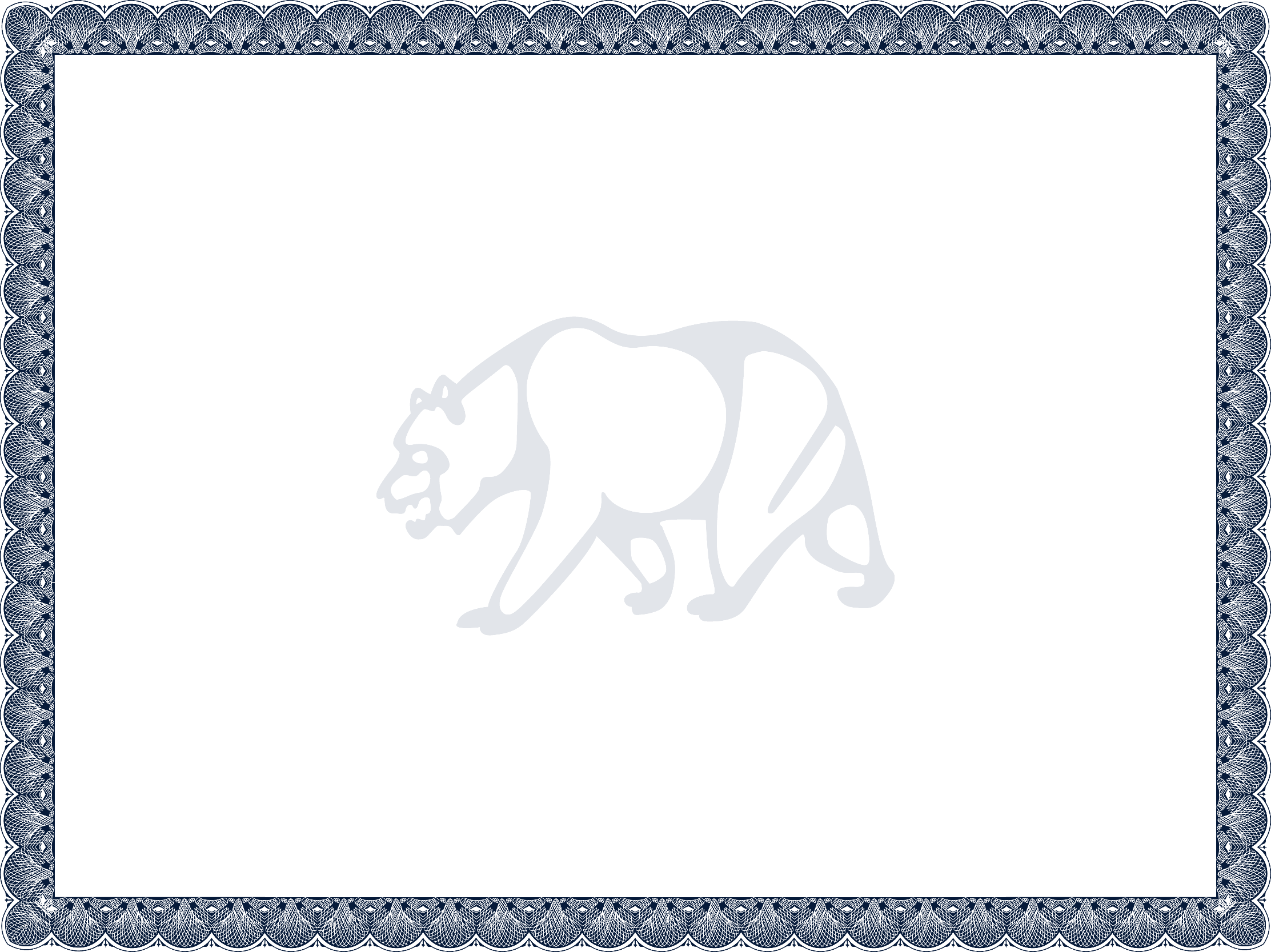 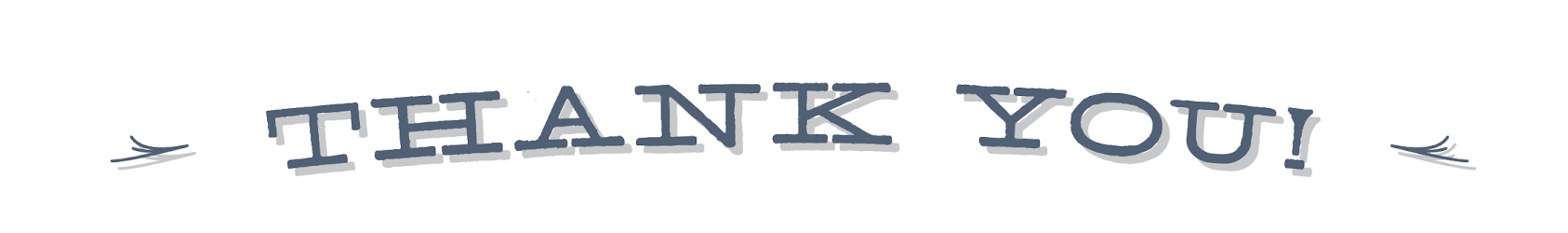 The REALTOR® Action Fund Committee of the
California Association of REALTORS® would like to recognizeMember NameFor your voluntary REALTOR® Action Fund contribution! Helping to Protect HomeownershipWith Sincere Appreciation, Name of Association or Board of REALTORS®